РЕШЕНИЕВ соответствии с Решением Городской Думы Петропавловск-Камчатского городского округа от 31.10.2013 № 145-нд «О наградах и почетных званиях Петропавловск-Камчатского городского округа» Городская Дума Петропавловск-Камчатского городского округаРЕШИЛА:1. Наградить Почетными грамотами Городской Думы Петропавловск-Камчатского городского округа за значительный вклад в развитие на территории Петропавловск-Камчатского городского округа образования в результате многолетнего добросовестного труда, высокого уровня профессионализма следующих работников муниципального автономного общеобразовательного учреждения «Средняя школа № 27» Петропавловск-Камчатского городского округа:Александрову Светлану Васильевну – младшего воспитателя;Белову Анну Владимировну – заместителя директора по административно-хозяйственной части;Гаврюшину Екатерину Владимировну – младшего воспитателя;Зорину Ирину Александровну – кастеляншу;Ленчик Кристину Александровну – педагога-психолога;Лужникову Анну Николаевну – воспитателя;Никитину Анастасию Сергеевну – младшего воспитателя;Прокопьеву Ксению Аркадьевну – воспитателя;Пыжову Ирину Васильевну – шеф-повара;Пыркину Ольгу Александровну – воспитателя;Чарушину Ольгу Петровну – учителя-дефектолога.2. Разместить настоящее решение на официальном сайте Городской Думы Петропавловск-Камчатского городского округа в информационно-телекоммуникационной сети «Интернет».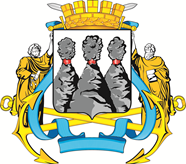 ГОРОДСКАЯ ДУМАПЕТРОПАВЛОВСК-КАМЧАТСКОГО ГОРОДСКОГО ОКРУГАот 25.12.2019 № 593-р26-я сессияг.Петропавловск-КамчатскийО награждении Почетными грамотами Городской Думы Петропавловск-Камчатского городского округа работников муниципального автономного общеобразовательного учреждения «Средняя школа № 27» Петропавловск-Камчатского городского округа Председатель Городской Думы Петропавловск-Камчатского городского округа                             Г.В. Монахова